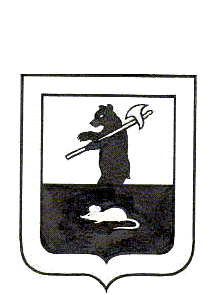 МУНИЦИПАЛЬНЫЙ СОВЕТ ГОРОДСКОГО ПОСЕЛЕНИЯ МЫШКИНРЕШЕНИЕО принятии Устава городского поселения Мышкин Мышкинского муниципального района Ярославской областиПринято Муниципальным Советом городского поселения Мышкин «19» февраля 2019 года                  В соответствии с частью 10 статьи 44 Федерального закона от 06.10.2003 № 131 - ФЗ «Об общих принципах организации местного самоуправления в Российской Федерации», Муниципальный Совет городского поселения Мышкин РЕШИЛ:1. Принять Устав городского поселения Мышкин Мышкинского муниципального района Ярославской области.2. Направить настоящее решение в Управление Министерства юстиции Российской Федерации по Ярославской области для государственной регистрации.3.Положения статьи 24 Устава городского поселения Мышкин Мышкинского муниципального района Ярославской области применяются после истечения срока полномочий (досрочного прекращения полномочий) Главы городского поселения Мышкин избранного до вступления в силу настоящего решения.4. Опубликовать Устав городского поселения Мышкин Мышкинского муниципального района Ярославской области после его государственной регистрации в газете «Волжские зори».5. Настоящее решение вступает в силу после его государственной регистрации и официального опубликования.Глава городского                                           Председатель Муниципальногопоселения Мышкин                               Совета городского поселения Мышкин______________Е.В. Петров                          ______________Р.С. Шувалов                                                                       «19» февраля 2019 года  № 3 